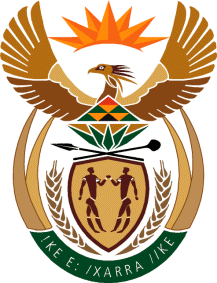 MINISTRY OF TOURISMREPUBLIC OF SOUTH AFRICAPrivate Bag X424, Pretoria, 0001, South Africa. Tel. (+27 12) 444 6780, Fax (+27 12) 444 7027Private Bag X9154, Cape Town, 8000, South Africa. Tel. (+27 21) 469 5800, Fax: (+27 21) 465 3216Ref: TM 2/1/1/10NATIONAL ASSEMBLY:QUESTION FOR WRITTEN REPLY:Question Number:	 1239Date of Publication:	 15 May 2017NA IQP Number:	16Date of reply:	25 May 2017	Mr D J Stubbe (DA) to ask the Minister of Tourism:Whether (a) her department and (b) each entity reporting to her has (i) procured any services from and/or (ii) made any payments to the Decolonisation Foundation; if not, in each case, what is the position in this regard; if so, what (aa) services were procured, (bb) were the total costs, (cc) is the detailed breakdown of the costs, (dd) was the total amount paid, (ee) was the purpose of the payments and (ff) is the detailed breakdown of the payments in each case?			      Reply:Department of TourismIf no services were procured or payments made what is the Department’s position in this regard?The department procure goods and services from service providers registered on the Central Supplier Database through the normal tender procedure as prescribed. SA TourismIf no services were procured or payments made, what is SA Tourism’s position in this regard?SA Tourism procures services and goods from suppliers registered on the central supplier database. The entity is guided by the prescripts of the PFMA and prescribed tender processes.Procured any Services from the Decolonisation Foundation Made payments to the Decolonisation Foundation(aa)  what services were procured No service procuredNo payments made(bb) what were the total costNot applicableNot applicable(cc)what is the detail breakdown of the costNot applicableNot applicable(dd) What is the total amount paidNot applicableNot applicable(ee) what was the purpose of paymentsNot applicableNot applicable(ff) Is the detailed payment in each caseNot applicableNot applicableProcured any Services from the Decolonisation Foundation Made payments to the Decolonisation Foundation(aa)  what services were procured No service procuredNo payments made(bb) what were the total costNot applicableNot applicable(cc)what is the detail breakdown of the costNot applicableNot applicable(dd) What is the total amount paidNot applicableNot applicable(ee) what was the purpose of paymentsNot applicableNot applicable(ff) Is the detailed payment in each caseNot applicableNot applicable